INDICAÇÃO Nº 845/2017Indica ao Poder Executivo Municipal reparo da camada asfáltica na Avenida São Paulo, entre Rua Olinda e Avenida Tenente João Benedito Caetano, no bairro Cidade Nova.Excelentíssimo Senhor Prefeito Municipal, Nos termos do Art. 108 do Regimento Interno desta Casa de Leis, dirijo-me a Vossa Excelência para sugerir que, por intermédio do Setor competente, seja executado o reparo da camada asfáltica na Avenida São Paulo, entre a Rua Olinda e Avenida Tenente João Benedito Caetano, no bairro Cidade Nova, neste município. Justificativa:Conforme visita realizada “in loco”, esta vereadora pôde constatar o estado de degradação da malha asfáltica da referida via pública, que recebeu recapeamento em toda sua extensão, mas não neste trecho, fato este que prejudica as condições de tráfego e potencializa a ocorrência de acidentes, bem como o surgimento de avarias nos veículos automotores que por esta via diariamente trafegam. Plenário “Dr. Tancredo Neves”, em 25 de janeiro de 2017.Dra. Germina Dottori-Vereadora PV-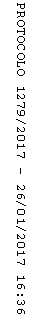 